Гатчинская городская прокуратура                  МЫПРОТИВКОРРУПЦИИ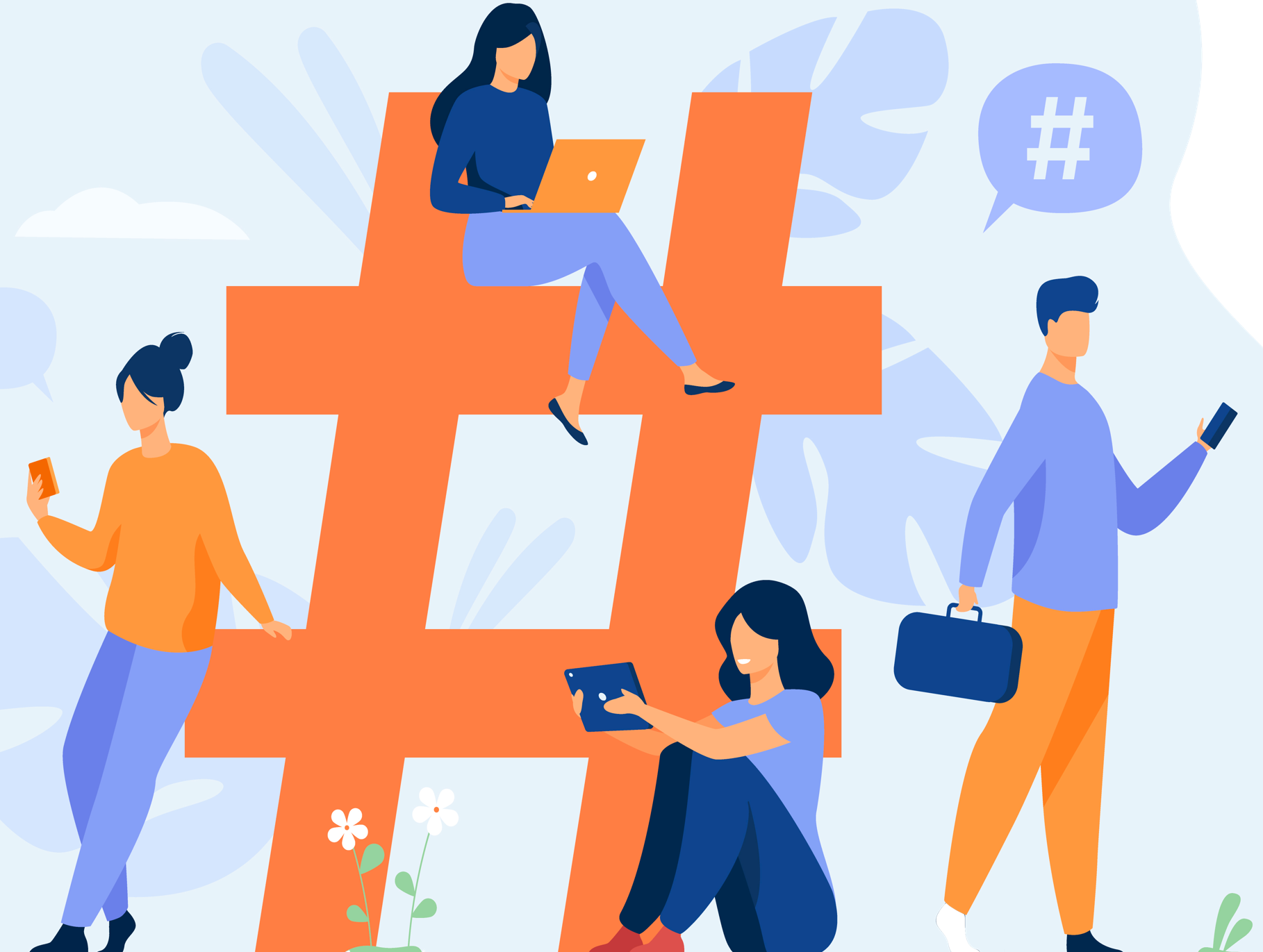 ЧТО ДЕЛАТЬ,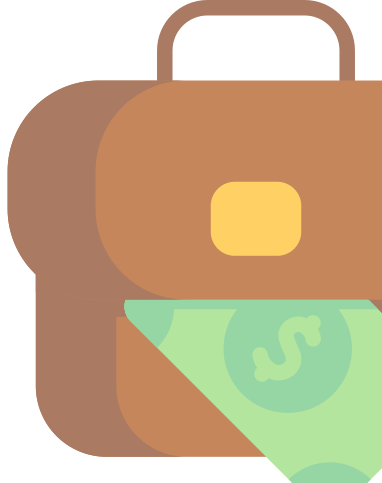 ЕСЛИ ТРЕБУЮТВЗЯТКУВЗЯТКОЙМОГУТБЫТЬ:деньги,втомчислевалюта,банковскиечекииценные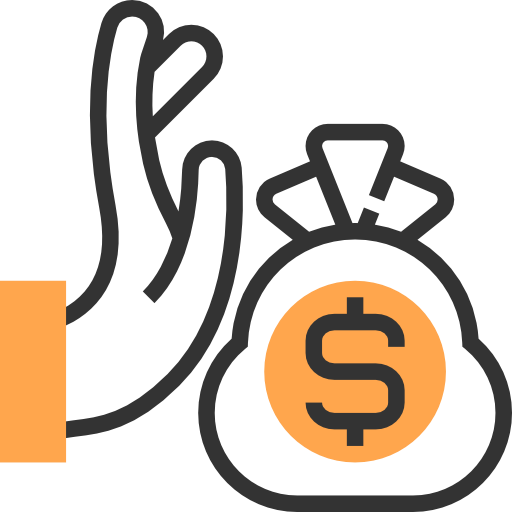 бумаги, изделия из драгоценныхметаллов и камней,автомашины, квартиры, дачи изагородные дома, продуктыпитания,бытоваятехникаиприборы, другие товары,земельныеучасткиидругаянедвижимость;услугиимущественногохарактера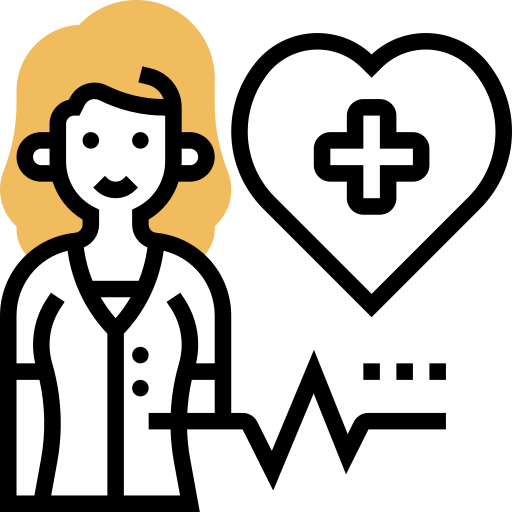 Ииные формывзяткиВАШИ ДЕЙСТВИЯ В СЛУЧАЕВЫМОГАТЕЛЬСТВАВЗЯТКИ:при первой возможностиобратиться с устным илиписьменнымсообщениемв правоохранительныеорганы по месту Вашегожительства (районные,городские)или вих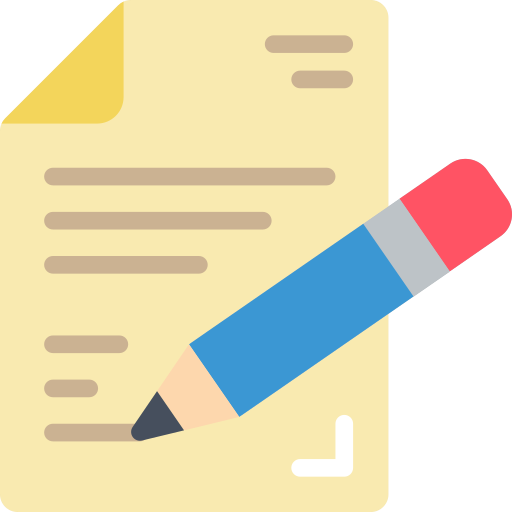 вышестоящиеорганы.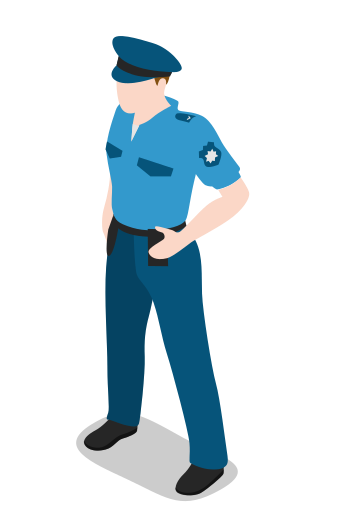 при вымогательствевзятки со сторонысотрудниковправоохранительныхорганов Вы можетеобратиться вподразделениесобственнойбезопасностиэтихорганов.Устные сообщения и письменныезаявленияокоррупционныхпреступленияхпринимаются в правоохранительныхорганах независимо от места и временисовершенияпреступления КРУГЛОСУТОЧНО.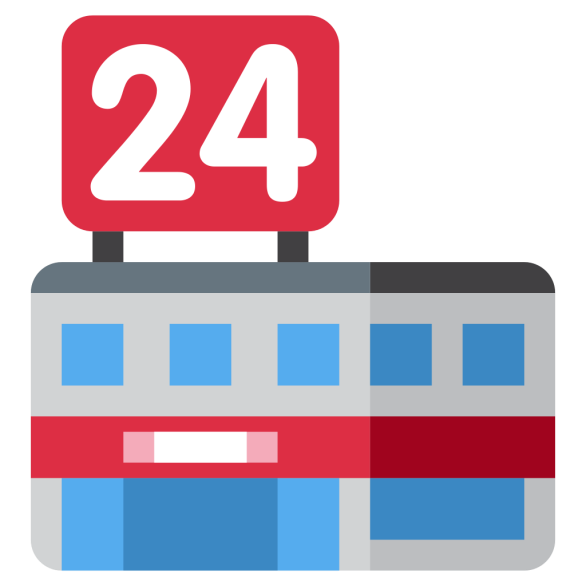 ВАСОБЯЗАНЫВЫСЛУШАТЬи ПРИНЯТЬсообщениевустнойилиписьменнойформе.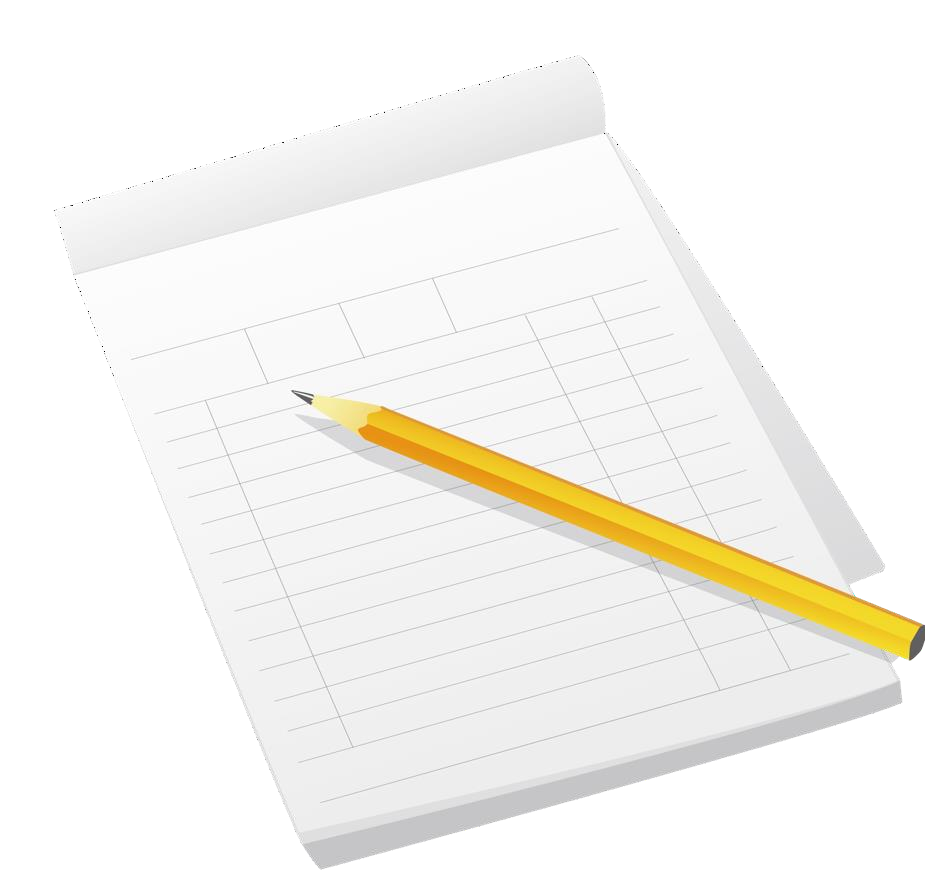 ВЫ ИМЕЕТЕ ПРАВО получить копию своегозаявления с отметкой о его регистрацииили талон-уведомление, в которомуказываютсясведениярегистрационныесведения о нем.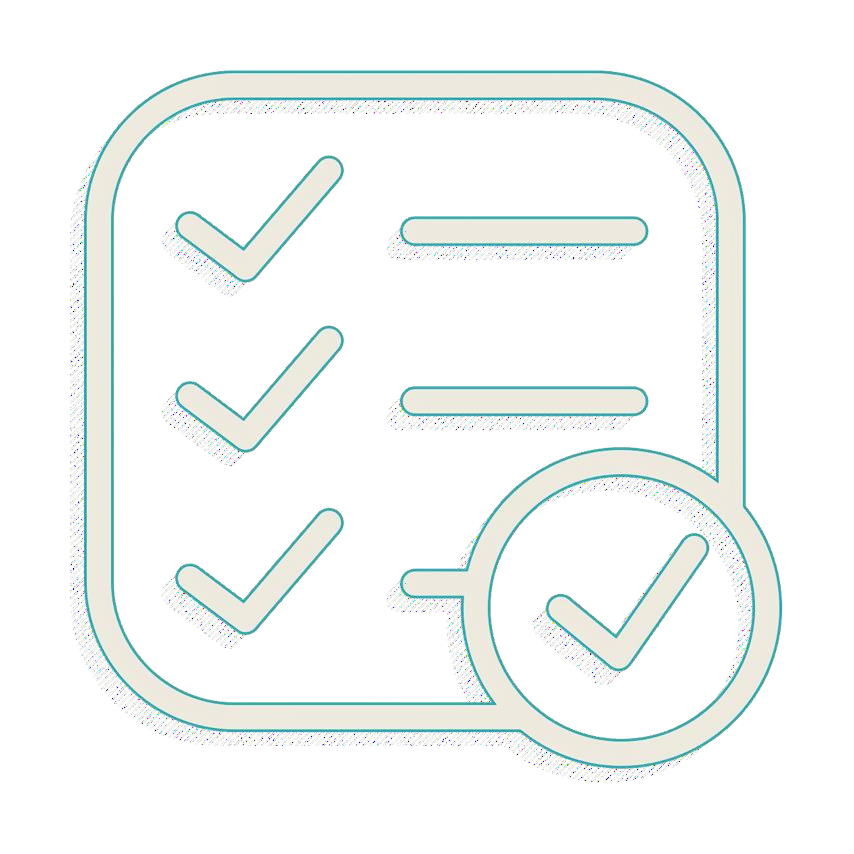 ВЫ ИМЕЕТЕ ПРАВО знать о характерепринимаемыхповашемузаявлениюмер.ВСЛУЧАЕОТКАЗАпринятьотВассообщение(заявление), ВЫ ИМЕЕТЕ ПРАВО обжаловатьдействия должностныхлицввышестоящиеорганы,атакженаправитьжалобувпрокуратуру.ОТВЕТСТВЕННОСТЬ ЗАВЗЯТОЧНИЧЕСТВО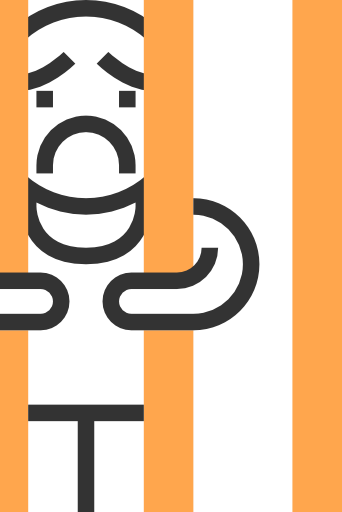 